J E D Á L N Y   L Í S T O K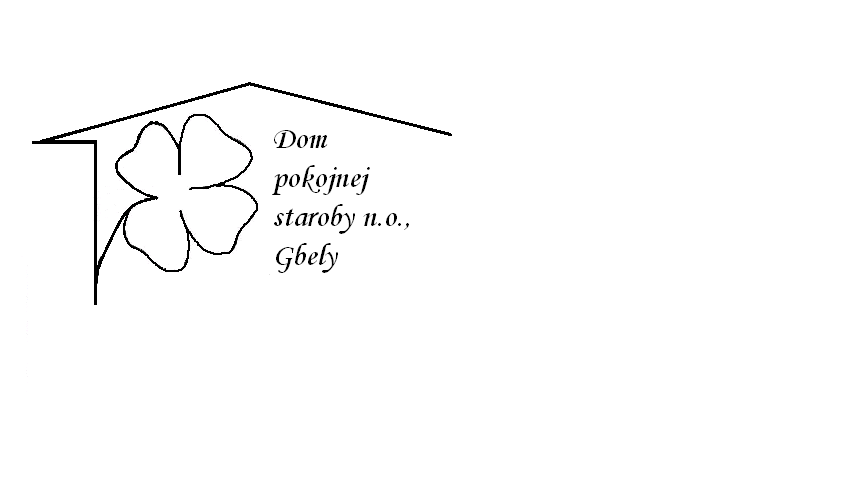 Od 9.11.2020     do 13.11.2020  Pondelok   9.11.:    polievka – Karfiolová  1Gemerské kuracie prsia, cestovina mašličky 1,3 Utorok     10.11.:     polievka – Zemiaková s cícerom 1Bravčové karé so slaninkou, zemiaková kaša, uhorka 1         Streda     11.11.:    polievka- Hovädzia s drobkami 1,3 Plnená paprika, paradajková omáčka,  knedľa kysnutá 1,3,7                          Štvrtok    12.11.:   polievka- Údená s krúpami 1Údené bravčové stehno, fazuľová omáčka, chlieb 1,7           Piatok     13.11.:   polievka – Hrachová  1Oškvarkové pagáčiky 1,3,7,11Kolektív zamestnancov Domu pokojnej staroby n.o., Gbely Vám praje ,,Dobrú chuť!“.Obedy sa prihlasujú do 13. hod.Zmena jedál vyhradená.Alergény:1-obilniny, 2-kôrovce, 3-vajcia, 4-ryby, 5-arašidy, 6-sojové zrná, 7-mlieko, 8-orechy, 9-zeler, 10- horčica, 11-sezamové semená, 12-kysličník siričitý a siričitany